Resources for use in pre-school workshopbanana treebanana tree close upfruit & veg stall with bananasstreet child (before)DP girl’s home/hallpre-school children playing with their teacherpre-school children playing with a toy that UK children will recognisestreet child (after)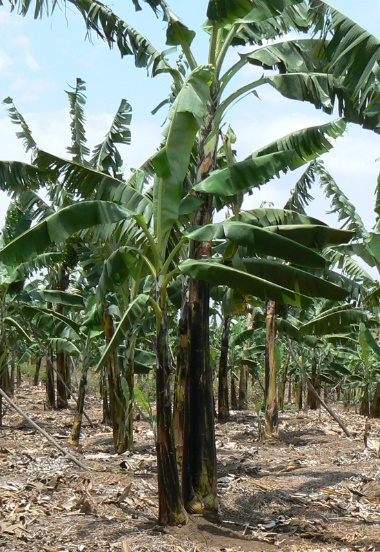 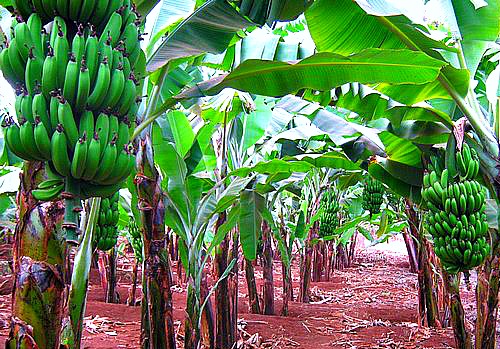 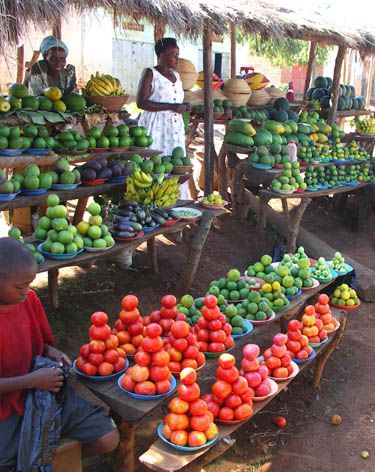 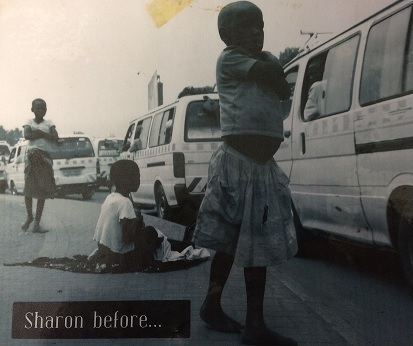 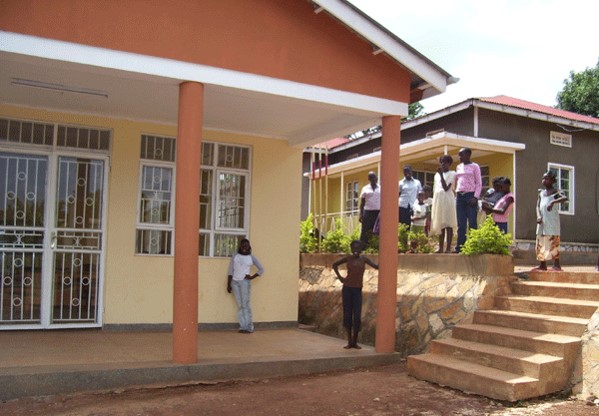 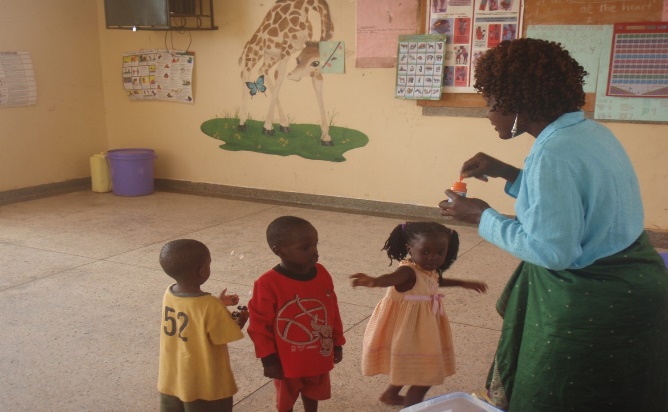 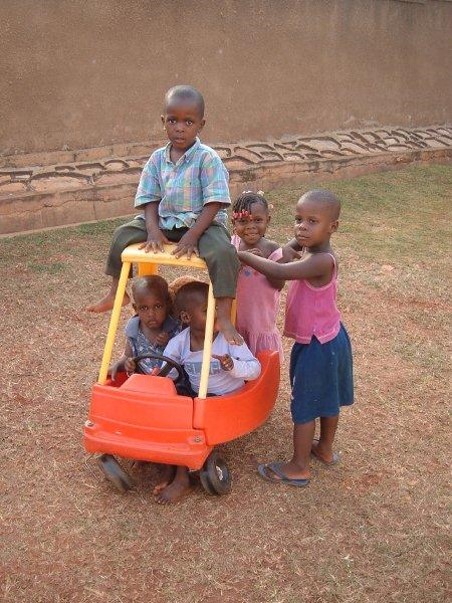 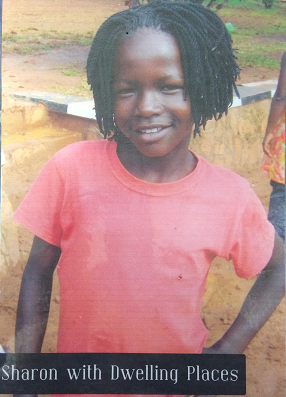 